FEBRUARI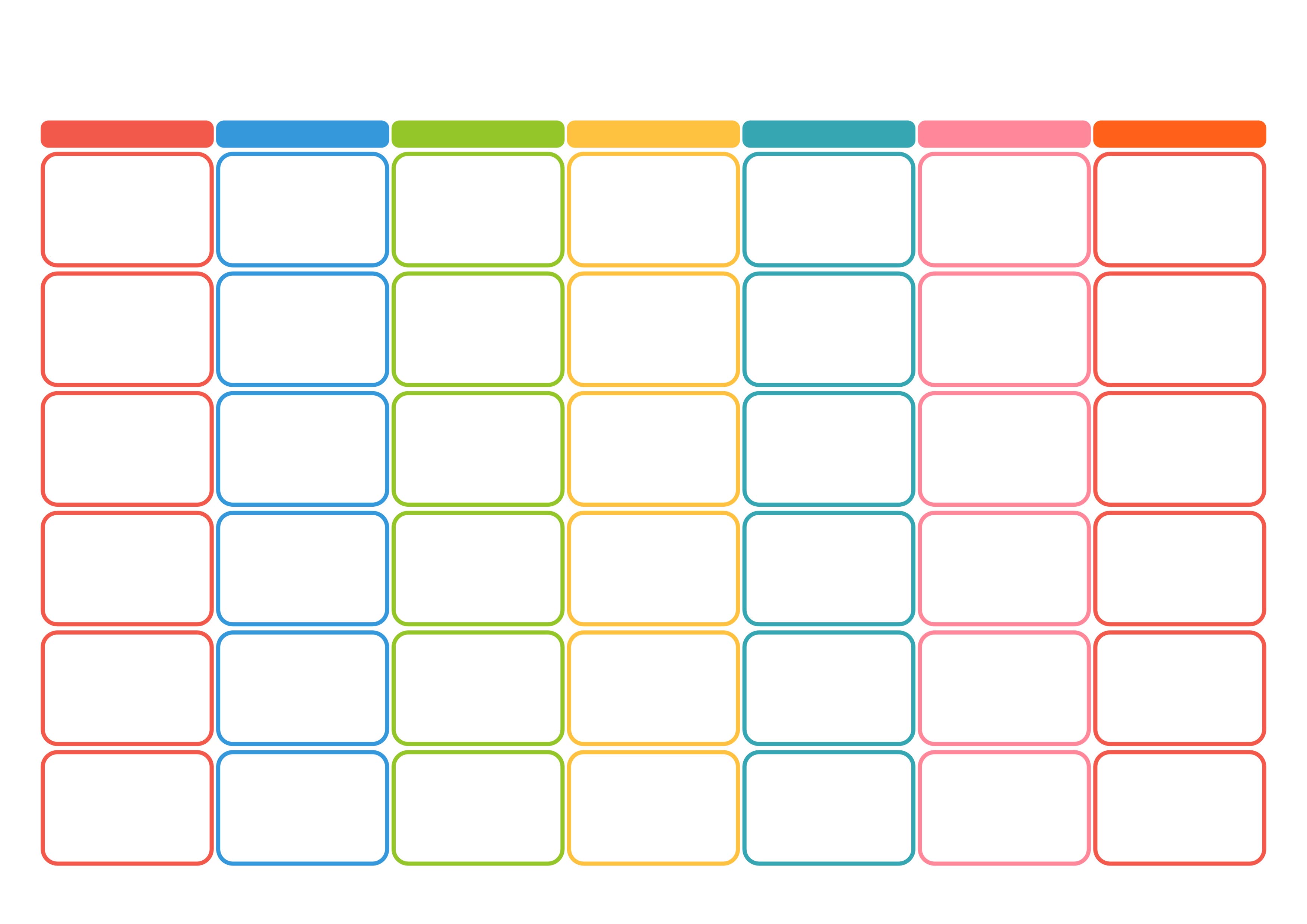 2021